GAP AREA: Students of color are more likely to be assigned to inexperienced teachers I. Use additional dataAnalyze Student Learning Experience (SLE) detailed reports comparing rates of assignment of students of color to inexperienced teachers, by subject taught.Review percent of teachers hired by mid-summer, and by start of school year, disaggregated by school, particularly for schools with distinct demographics.Compare retention rates of teachers, disaggregated by school and by teachers’ years of experience.Review teacher exit interviews, if available.II. Ask self-assessment/stakeholder engagement questions to explore root causesAre inexperienced teachers concentrated in specific schools or courses?Are students of color disproportionately enrolled in specific courses, such as remedial courses or substantially separate special education classes? Do such courses have less experienced teachers?How effective are the district’s less-experienced teachers, especially those most likely to teach students of color?Do teacher recruiting/hiring practices and timelines vary across schools, and could they be a root cause of differences in student-teacher assignment? Are family/community members involved in hiring committees?Do retention rates vary by school or by other teacher characteristics? If retention rates for effective educators are lower than desired, why do teachers leave?III. Develop strategy starting points & monitor progress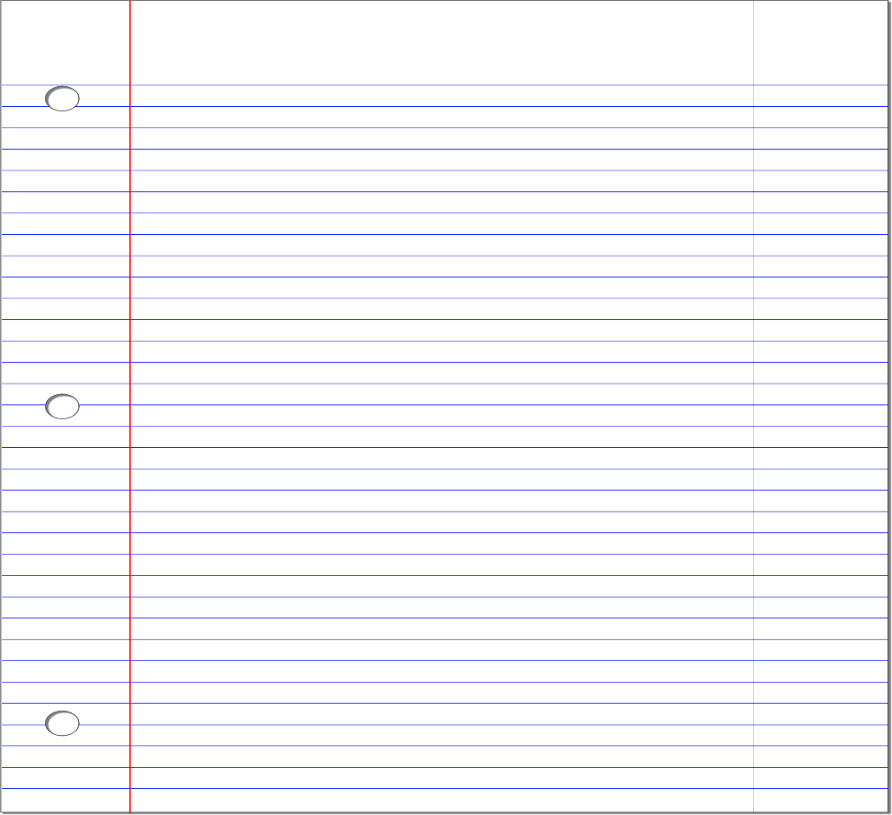 Target high performing educator preparation programs for recruitment of teachers and student teachers, to improve the effectiveness of novice teachers working in your district.Strategically screen and assign student teachers (prospective hires) to develop their skills in working with students of color in your district.Strengthen the design, evaluation, and continuous improvement of your induction and mentoring program, to meet new teachers’ needs and promote retention; include a focus on training for cultural proficiency.Provide opportunities for teacher leadership and collaborative decision-making to attract and/or retain experienced, effective educators to schools with large populations of students of color.Implement teacher surveys to learn how to improve teacher job satisfaction and retention.Develop a clear process for monitoring progress, with short-term and long-term metrics.